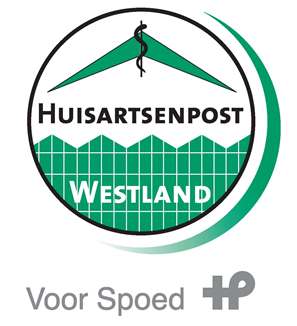 		Uitnodiging Klinische Les: Huid voor de triagisten, door M. Rijkee, huisartsDatum:  donderdag 20 juni 2019Aanvang: 18.30 uurEinde: 20.00 uurLocatie: Huisartsenpost WestlandVergaderruimte BCW, kamer 7.